♪気軽にストリートピアノ♪令和６年３月１日からリベルテホール１階ロビーにストリートピアノを設置します。以下の事項を遵守の上ご利用ください。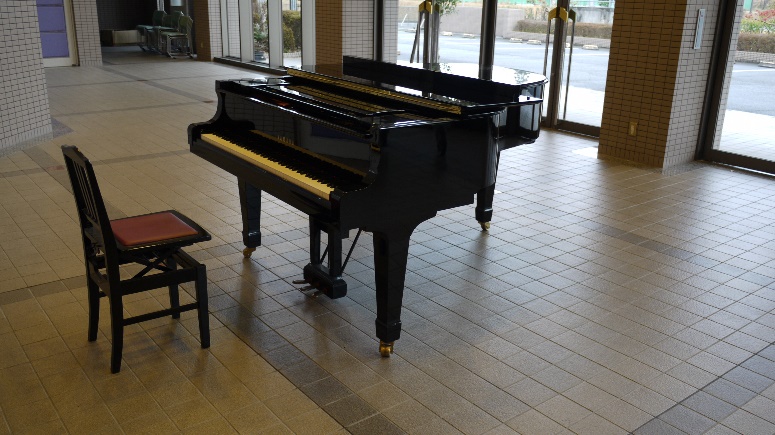 ピアノ：YAMAHA S-4利用時間：開館日の９：３０から１６：３０まで（休館日：月曜・祝日・１２月２７日～１月５日）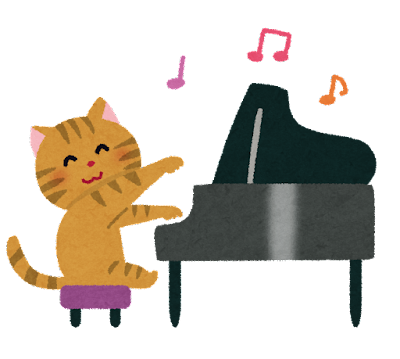 注意事項を守られない場合、やむを得ず演奏をお断りする場合があります。また、当館の運営上の理由により、予告なくピアノの利用を中止する場合があります。ピアノは大切な備品です。むやみに傷をつけたり、乱暴に扱わないようお願いします。※調律は、当館のタイミングで行います、演奏者のご要望には対応いたしかねます。